
c/o
Alexander Michl            						phone: +49 911 580 4900
Langer Steig 14                                             			mail:	vorsitzender@rvby.de 
D 90425 Nürnberg						29.11.2015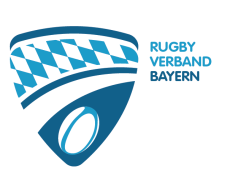 
An die Delegierten des Bayerischen Rugbytages 2016
des RVBy
c/o adidas HQ
Herzogenaurach
Anträge des Vorstandes auf Ausschluss der Mitgliedsorganisationen Landschulheim Kempfenhausen, RC Illesheim, TSV Iffeldorf und TG 1855 Neustadt bei Coburg aus dem RVBy
Sehr geehrte Sportfreundinnen und Sportfreunde,vom LSH Kempfenhausen wurde Anfang diesen Jahres und von der TG Neustadt bei Coburg am 07.08.15 per mail der Austritt aus dem RVBy erklärt.
Nach damals geltender Satzung hätte der Austritt allerdings durch eingeschriebenen Brief erklärt werden müssen. Trotz entsprechender Aufforderung seitens des Vorstandes des RVBy erfolgte dies bis heute nicht. Satzungsgemäß ist jede Mitgliedsorganisation des RVBy verpflichtet, Mitglied im BLSV oder in begründeten Ausnahmefällen, Mitglied in einem anderen Landessportverein zu sein. Trotz mehrfacher Aufforderung und vielfacher Angebote seitens des 1. Vorsitzenden zu unterstützen hat der RC Illesheim keine Anstalten unternommen, die Mitgliedschaft im BLSV zu erwerben.Nach Kenntnis des Vorstandes hat sich die Rugbyabteilung des TSV Iffeldorf aufgelöst. Diverse Versuche des Vorstandes des RVBy, Kontakt mit den ehemals dort handelnden Personen aufzunehmen sind fehlgeschlagen.Der Vorstand des RVBy stellt deshalb die folgenden Anträge:
1. Antrag auf Ausschluss des LSH Kempfenhausen aus dem RVBy zum 31.12.2015
2. Antrag auf Ausschluss der TG Neustadt b. C. aus dem RVBy zum 31.12.2015
3. Antrag auf Ausschluss des RC Illesheim aus dem RVBy zum 31.12.2015
4. Antrag auf Ausschluss des TSV Iffeldorf aus dem RVBy zum 31.12.2015Allen und ganz besonders den betroffenen Vereinen steht jederzeit offen, Stellung zu beziehen. Zur Abwendung des Ausschlusses ist die Anwesenheit eines Vereinsvertreters beim Bayerischen Rugbytag 2016 obligatorisch.Mit sportlichem Gruß

Alexander Michl			Hans-Ulrik von Bülow			Helmut Kraiger
1. Vorsitzender				2. Vorsitzender				Kassenwart
Rugby Verband Bayern e. V.		Rugby Verband Bayern e. V		Rugby Verband Bayern e. V. 
_______________________________________________________________________________